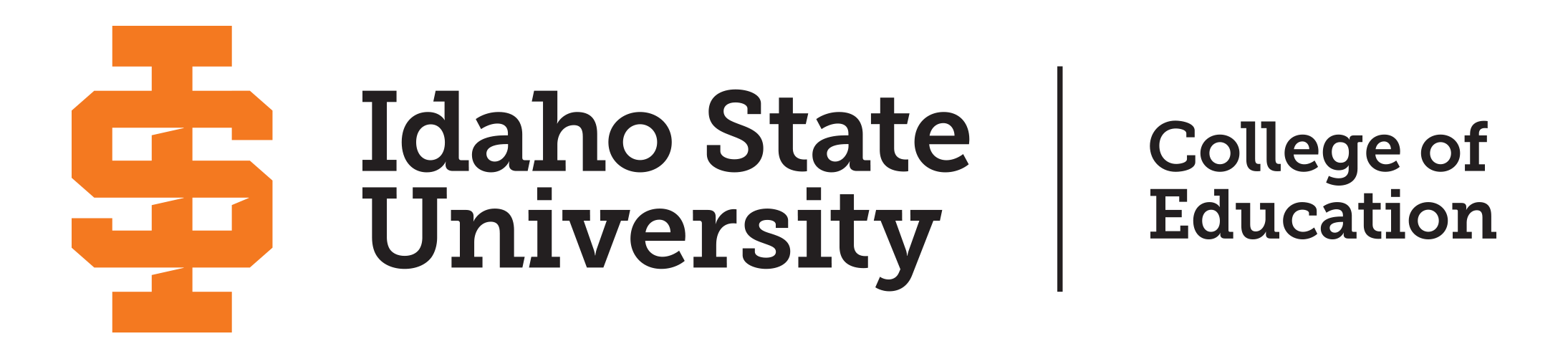 Student Teaching InternshipCommon Summative Assessment/ Individualized Professional Learning Plan
Based on the Charlotte Danielson Framework for TeachingTeacher Candidate: _____________________________________      					Term/Year: ________________				In order to be recommended for teacher certification, teacher candidates must score Basic or above in all components of each domain. Each component must have either a strength or growth opportunity listed. Domains 2 and 3 must include SMART goals, and a third goal from any domain must be included; all goals addressing components with a proficiency of Basic. All information needs to be typed, signed and entered as one attachment in Taskstream.U = Unsatisfactory, B= Basic, P = ProficientLevel four is indicative of an experienced master teacher and is not an appropriate score for novice teacher candidates.(Signatures indicate that information has been discussed with all parties unless comments indicate otherwise)	
_____________________________________________________________ 	_________________
Cooperating Teacher’s Signature							Date   

_____________________________________________________________        __________________
University Supervisor’s Signature							 Date Teacher Candidate Statement:  _____________________________________________________________        __________________
Teacher Candidate’s Signature						                 Date Domain 1:Planning and PreparationUBPStrengths/Growth OpportunitiesDemonstrating knowledge of content and pedagogyDemonstrating knowledge of studentsSetting instructional outcomesDemonstrating knowledge of resourcesDesigning coherent instructionDesigning student assessmentsDomain 2: The Classroom Environment UBPStrengths/Growth OpportunitiesCreating an environment of respect and rapportEstablishing a culture for learningManaging classroom proceduresManaging student behaviorOrganizing Physical SpaceDomain Two SMART Goal (2a – 2d): Identify Component______Select a component with a proficiency of 2.Domain Two SMART Goal (2a – 2d): Identify Component______Select a component with a proficiency of 2.Domain Two SMART Goal (2a – 2d): Identify Component______Select a component with a proficiency of 2.Action Steps/Activities(Specific Teacher or specialist Professional Activities that are part of this plan.)Resources(Principal, Staff, PD or Materials)Evidence(How will you know if this goal has been accomplished)Domain 3: InstructionUBPStrengths/Growth OpportunitiesCommunicating with studentsUsing questioning and discussion techniquesEngaging students in learningUsing Assessment in Instruction Demonstrating flexibility and responsivenessDomain Three SMART Goal (3a – 3d): Identify Component______ Select a component with a proficiency of 2.Domain Three SMART Goal (3a – 3d): Identify Component______ Select a component with a proficiency of 2.Domain Three SMART Goal (3a – 3d): Identify Component______ Select a component with a proficiency of 2.Action Steps/Activities(Specific Teacher or specialist Professional Activities that are part of this plan.)Resources(Principal, Staff, PD or Materials)Evidence(How will you know if this goal has been accomplished)Domain 4: Professional ResponsibilitiesUBPStrengths/Growth OpportunitiesReflecting on teachingMaintaining accurate recordsCommunicating with familiesParticipating in the professional communityGrowing and developing professionallyShowing professionalismThird SMART Goal (D1-D4): Identify Domain and Component______ Chose a component from any domain with a proficiency of 2.Third SMART Goal (D1-D4): Identify Domain and Component______ Chose a component from any domain with a proficiency of 2.Third SMART Goal (D1-D4): Identify Domain and Component______ Chose a component from any domain with a proficiency of 2.Action Steps/Activities(Specific Teacher or specialist Professional Activities that are part of this plan.)Resources(Principal, Staff, PD or Materials)Evidence(How will you know if this goal has been accomplished)Professional Action Plan Goal CriteriaProfessional Action Plan Goal CriteriaProfessional Action Plan Goal CriteriaSSpecific Standards-BasedIs the goal clearly focused on what is to be accomplished?Why is this goal important?Is it based on the Framework for Teaching (or Framework for Specialist) components and aligned critical attributes?MMeasurableCan this goal be measured?Will the teacher be able to collect evidence of achievement?Is this goal based upon multiple sources of data?AAligned and AttainableIs this goal aligned to district and school improvement goals?Will resources be available to achieve this goal?RRelevantHow will this goal enhance teaching/professional practice/craft?How will this goal enhance learning opportunities for students? TTime BoundCan this goal be attained within the required timeframe?I have read this evaluation by my Cooperating Teacher and University Supervisor, and I understand I have five (5) working days from date of evaluation in which to respond in writing to the Teaching and Learning Coordinator.I have read this evaluation by my Cooperating Teacher and University Supervisor, and I understand I have five (5) working days from date of evaluation in which to respond in writing to the Teaching and Learning Coordinator.I will not be responding to this evaluation.  I will be responding to this evaluation.